Genetics Book Notes #2 – The Cell Cycle and MitosisPages 67-71Cell Cycle Coloring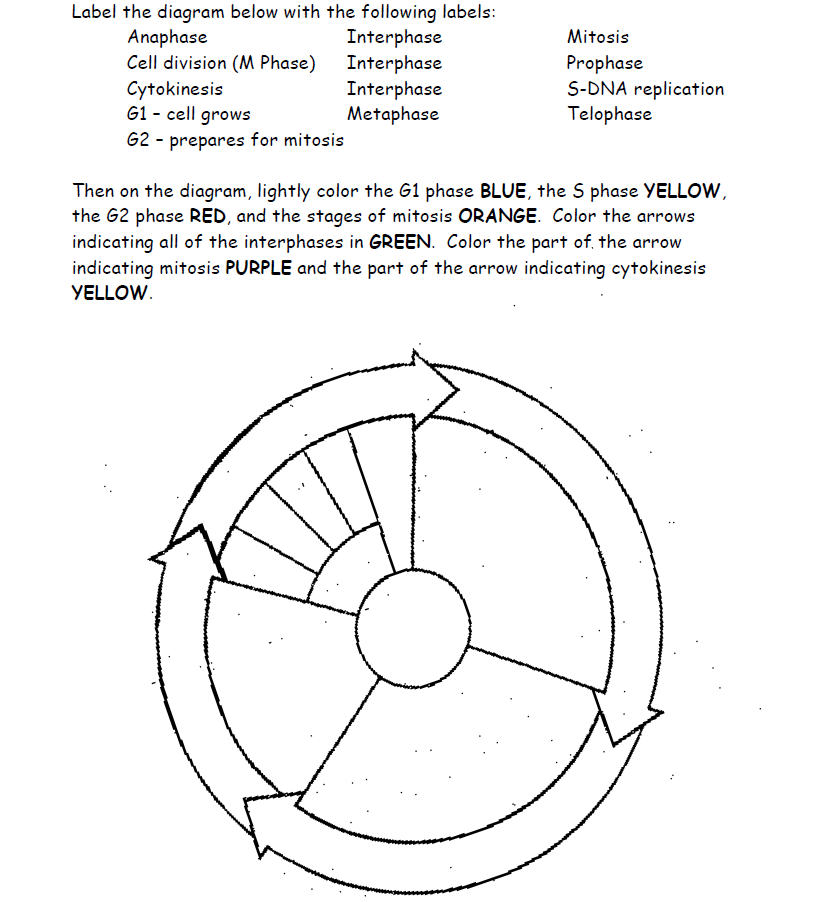 Use pages 67-68 to answer the following questions: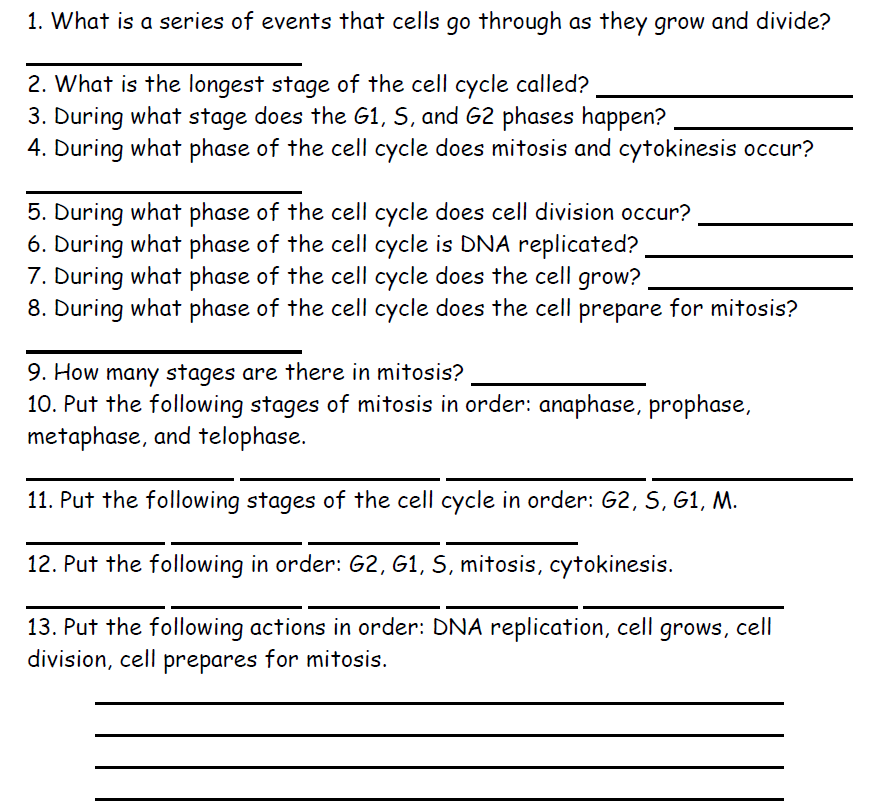 GVC #2—I can compare sexual and asexual reproduction, including patterns of inheritance in sexually reproducing organisms.Learning Target – b. Compare/contrast mitosis and meiosis and their role in reproduction